DEAR COLLEAGUES!The Organizing Committee invites you to take part in the V International Scientific and Practical Internet Conference of Young Scientists and Students "Actual problems of automation and control".The conference will take place on November 30, 2017. We invite you to take part in the conference. The aim of the conference is to analyze and cover the latest scientific achievements in the field of "Automation and Control", testing the research results, the free exchange of ideas through publication of research papers.Main questions proposed for discussion (categories):1. Automatic control in education, science and industry.
2. Simulation and optimization of control systems.
3. Training specialists in automation and information technology.4. Automation in transport.5 Automation in electronics and telecommunications.6. Projects management.Conference materials will be published in pdf on the Internet site http://www.av.lntu.edu.ua.PARTICIPATION IN THE CONFERENCE IS FREE.Conference languages ​​- Ukrainian, Russian, English, Polish.Publication of the articles will be available in the original languages ​​in scientific journals, approved by the Presidium of the Higher Attestation Commission of Ukraine, such as: “Computer-integrated technologies in education, science, manufacturing”, collection of scientific papers „Perspective technologies and devices”, included in a specialized information systems "Russian Science citation index" (RINTS), Index Copernicus. For those interested in publishing articles, conditions of the publication will be sent separately.The Conference Calendar:accepting applications for participation and texts of papers - until November 28, 2017.Organizing Committee requests you to bring this information to the attention of all interested persons.APPLICATION FORM FOR PARTICIPATION IN THE CONFERENCE* – necessary to note in .Conference Coordinator:, Department of Automation and Computer - Integrated Technologies (ACIT), Head of Department, PhD., Gumeniuk Larysa.43018, , Potebni Str., 56, office 31. E-mail: auvp@lntu.edu.ua , Tel.  (+380332) 26-14-09Applications for participation and Information of organizational questions:Grudetskyi Roman – assistant of department .43018, , Potebni Str., 56, office 31. E-mail: auvp@lntu.edu.ua , Tel.  (+380332) 26-14-09Materials should be sent to the mail of the conference auvp@lntu.edu.ua marked as «Conference».Ministry of Education and Science of National University "Lviv Polytechnic" of Food TechnologiesNational Mining University  of Technology ()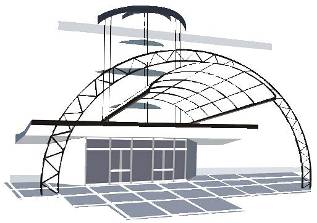 INFORMATION LETTERV International Scientific and Practical Internet Conference of Young Scientists and Students «ACTUAL PROBLEMS OF AUTOMATION AND CONTROL»November 30, 2017Requirements for copyright materials which sent to the conference     1. Only previously not published copyrighted materials are accepted for participation - scientific (practical) articles, reviews (review articles), corresponding to the conference topics.2. The article must have the following necessary elements: problem definition; analysis of the latest researches and publications on this problem; formulation of purposes of the article (problem); structured presentation of materials of the research with complete argumentation of scientific results; clear conclusions that are consistent with the objectives and condition of the research and prospects for future work in this area.3. Articles must have a volume of 4-6 pages, prepared in the text editor MS Word as a file with *.doc format. File names must include the author's name (first co-author).4. The rendering of the article should be accurate, clear, informative and meet the requirements of the DAK. (Bulletin of SCC of Ukraine, 2003, № 1, p.2).5. General requirements for the design:
Paper size A4, orientation - book; right field - 2.5 cm; top, bottom and left field - 2.0 cm. From the edge to the upper header - 1.25 cm, bottom - 1.25 cm.
Cap article: UDC index, the initials and surnames (in bold), organization name, city, country (for foreigners), е-mail of the author – are typed from a new line font Times New Roman Cyr size 11 pt, single spaced and aligned to the left. Title of article is placed 1 cm below the name of the organization, typed in capital letters font Arial Cyr size 11 pt, bold highlighting and aligned centered.Annotations (in original language and English) should be expanded (up to 500-800 characters), must include authors, article title and summary of its contents and placed 1 cm below the article title, are recruited from the indention 1cm font Times New Roman Cyr size 11 pt, single spaced and aligned across the width.Below of annotations indicate keywords: from 5 to 10 words (phrases), font Times New Roman Cyr 11, style - italic, aligned across the width. The main text is placed 1 cm below the annotations, typed with the indention 1cm font Times New Roman Cyr size 11 pt, single spaced and aligned across the width.The text must be without hyphenation. Do not use page numbering and hyphenation of words!
For typing formulas use equation editor MS WORD (use fonts: Symbol, Times New Roman Cyr; font sizes: ordinary 12 pt, large index 7 pt , small index 5 pt, large symbol 18 pt, small symbol 12 pt). Formula is aligned centered and should not take more than 5/6 width of the line. It is recommended to number the formulas.
The use of illustrations (drawings, diagrams, charts, photographs, etc.) is possible. If illustration is created directly in the text editor using the appropriate toolbar it must necessarily be grouped and inserted into the text with no flow (!!). Illustrations should be placed on the text, aligning signatures (Fig. 1. Scheme ...) to the width with the indention 1 cm. Illustrations must be clear and contrasting. 
Tables placed on the text, and their width must be less than the width line at 1 cm. Above the table, put its serial number (Table 1) aligning on the right, under which place the name of the table in the center aligning.
The list of sources (bibliographic list) referred to in the article, is designed in accordance with ISO, given at the end of the article (by turn references) under the heading "REFERENCES" (font Times New Roman Cyr, font style - capital letters, bold, size 11 pt) through 1 cm from the last line. References in the text of the article are obligatory. Number of references should indicate that the author thoroughly analyzed the researches in this area and contain at least 8 positions.
6. For publication in the journals article must accompany the external review. At the end of the article indicate the name, position, scientific degree, academic rank of the reviewers.The file of article must have name: Surname_Initials.doc, for example: Ivanov_P.doc.
Application file should have name: Surname_Initials_application.doc, for example: Ivanov_P_ application.docSAMPLE OF THE ARTICLEУДК 651.3:518.5Л.О. Гуменюк, Б.В. АртемчукЛуцький національний технічний університетE-mail: logstudentua@gmail.com< hiatus >АВТОМАТИЗАЦІЯ ПРОЦЕСУ СКЛАДАННЯ РОЗКЛАДУ З ВИКОРИСТАННЯМ ВЕБ-ТЕХНОЛОГІЙ< hiatus >В даній роботі розроблено нове програмне забезпечення на базі CMS Drupal (PHP/MySQL) ....Ключові слова: розклад університету,  автоматизація складання розкладу, веб-портал, MySQL.< hiatus >L.Humenyuk, B.Artemchuk. Automatization of assembling process of schedule, using web-technology. New software is developed in this work, using CMS Drupal (PHP/MySQL), ...Keywords: schedule university automation scheduling, web-portal, MySQL.< hiatus >Problem statement. Task of the scheduling sessions for schools .........Conclusions. Thus the is offered ....< hiatus >REFERENCES:Г.К Вороновский. Генетические алгоритмы, Харьков Основа, 1997 Бевз С.В. Автоматизація процесу формування розкладу сесії / С.В. Бевз, В. В. Войтко, С. М. Бурбело // Оптико-електронні інформаційно-енергетичні технології. — 2009. — № 2 (18). — С. 5-12.SurnameNameScientific degreePosition Place of workAddress of speakerTelephoneЕ-mailTitle of presentationCategory * 1  23 456The names of coauthors